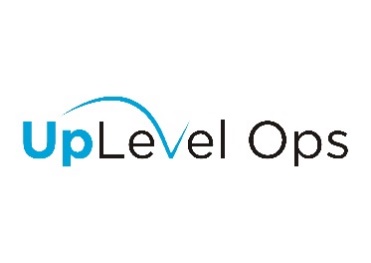 Job Title:  Legal Operations Project ManagerLocation:  XXXXA project managers is responsible for the initiation, planning, execution, and closure of a project. They must dissect a project into manageable tasks, obtain appropriate resources, and build a team to perform the work; in addition to all of this, project managers must be prepared to monitor and mitigate project risks along the way.  If you enjoy a culture of change that seeks out efficiencies, cost savings and ROI, then you should consider this opportunity.Job Description:Drive the implementation of solutions to improve department operationsUse your analytic skills to identify strategic improvement opportunitiesGeneral experience includes excellent requirements gathering and documentation; project management; application configuration; and timely communicationThis position requires a minimum of 3-5 years of experience in at least 2 of these areas of legal specialization: (analytics/reporting; contract management; compliance; corporate governance; data privacy; data security; e-Billing; e-Discovery; investigations; knowledge management; or legal training)Desired Skills:Exceptional Excel and Microsoft Office skillsAgile, Lean, or PMI coursework or certificationStrategic thinker, capable of being creative and defining new innovations and servicesExcellent communication skills (verbal and written) and experience communicating results to senior leadership and/or clientsConsulting mindset; solutions oriented; detail orientedProject management experience in Planview or Microsoft Project is a plusEducational Requirements: Bachelor's degree from an accredited college or universityMBA/MA/JD or Paralegal certification a plusLaw department or law firm experience a plus